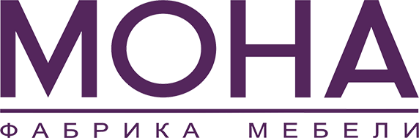 ПРАВИЛА ЭКСПЛУАТАЦИИ
корпусной мебели, кухонной мебели, мебельных фасадов и фурнитурыВведениеСрок, в течение которого мебель сохраняет долговечность, красоту, исправность внешнего вида и функциональность, зависят не только от качества материалов и комплектующих и их обработки и монтажа, но и от соблюдения правил эксплуатации, поэтому обращайтесь с мебелью аккуратно и своевременно ухаживайте за ней. Придерживаясь некоторых простых практических советов, вы сможете поддержать всегда в наилучшем состоянии все элементы мебели. Климатические характеристики и условия окружающей средыКлиматические характеристики и условия окружающей среды оказывают большое влияние на внешний вид и качественные характеристики мебели. Мебельные изделия чувствительны к свету, влажности, сухости, теплу и холоду, поэтому рекомендуется избегать продолжительного воздействия одного или нескольких этих условий, так как это вызывает ускоренное старение лакокрасочного покрытия, коробление и деформацию деревянных элементов мебели.Свет.Не допускайте прямого воздействия солнечных лучей на мебельные изделия. Продолжительное прямое воздействие света на некоторые участки может вызвать понижение их цветовых характеристик по сравнению с другими участками, которые меньше подвергались излучению. Данное различие, которое станет менее заметным с течением времени, является совершенно естественным и поэтому не может считаться признаком низкого качества мебельного изделия.Температура.Высокое значение тепла или холода, а также внезапные перепады температуры, могут серьезно повредить мебельное изделие или его части. Мебельные изделия должны быть расположены не менее 1 м от источников тепла. Рекомендуемая температура воздуха при хранении и/или эксплуатации +10°С - +25°С. Не допускайте воздействия на мебельные изделия горячих предметов (утюги, посуда с кипятком и т.п.) или продолжительного воздействия вызывающих нагревание излучений (свет мощных ламп, неэкранированные микроволновые излучатели и т. п.).Влажность.Рекомендуемая относительная влажность местонахождения мебельного изделия 45% - 70%. Не следует поддерживать в течение продолжительного времени условия крайней влажности или сухости в помещении, а тем более - их периодической смены. С течением времени такие условия могут повлиять на целостность мебельных изделий или их элементов. Тем не менее, если вы создали такие условия, то рекомендуется часто проветривать помещения и, по мере необходимости - пользоваться осушителями или увлажнителями воздуха для нормализации влажности. Всегда содержите поверхность мебели в полной сухости. Поверхности деревянных деталей мебели следует протирать сухой мягкой тканью. Не допускайте воздействия пара на изделия. Агрессивные среды.Ни в коем случае не допускайте воздействия на мебельные изделия агрессивных жидкостей (кислот, щелочей, масел, растворителей и т.п.), средств содержащих такие жидкости или их паров. Подобные вещества и соединения являются химически активными - реакция с ними повлечет негативные последствия для вашего имущества или даже здоровья.Вентиляция.Запрещается заслонять решетки и воздухозаборные отверстия для вентиляции электробытовых приборов. Особенности эксплуатации и ухода за корпусной мебелью.Корпусная мебель, (шкафы, стеллажи, прихожие, кухни, столы, тумбы и т.д.), должна использоваться по своему функциональному назначению. Все тяжести следует размещать внутри шкафов таким образом, чтобы добиться равномерного распределения нагрузки по всей имеющейся площади и обеспечить необходимое равновесие скользящих частей. Вещи на полках рекомендуется размещать по принципу: наиболее тяжелые - ближе к краям (опорам), более легкие - ближе к центру.Высокие элементы (колонны, многоярусные шкафы и т.д.) рекомендуется больше нагружать в нижних секциях для обеспечения лучшей устойчивости этих элементов. Нагрузка на направляющие для ящиков, петли, подъемные механизмы не должна превышать номинальной нагрузки, установленной производителем фурнитуры.Не проводите по поверхности мебели острыми (режущими) предметами, и не ударяйте тяжелыми, твердыми предметами. Обращаем внимание на то, что элементы кухонных гарнитуров, расположенные вблизи газовых или электрических плит, подвержены повышенной тепловой нагрузке, в силу чего рекомендуется отделять их от источников тепла соответствующими теплоизоляционными материалами.В мебельные изделия может устанавливаться исключительная «встраиваемая» бытовая техника. Такая техника выполняется производителями в соответствии со специфическими нормативами и техническими условиями (в части электробезопасности, влагоотвода, теплообмена, вентиляции). Не следует использовать обычную бытовую технику в качестве встраиваемой техники.При уходе за декоративными и рабочими покрытиями должны применяться средства, соответствующие характеру материала поверхности. Для обработки кухонной мебели нельзя применять продукты бытовой химии, имеющие противопоказания по контактам с пищевыми продуктами. Обрабатывайте мебель только теми средствами, на которых указана допустимость их использования для соответствующих материалов. Не допускается использование парогенераторов.Поверхность из ламинированного ДСП (ламината).Помимо общих условий ухода за корпусной мебелью (см.выше), возможно применение полиролей для пластиков. Избегайте применения твердых приспособлений, (скребки, губки с рабочим покрытием из пластикового или металлического волокнообразного материала) при чистке.Деревянные поверхности (в том числе покрытые натуральным шпоном).Деревянные поверхности со временем могут менять внешний вид не только в зависимости от климатических характеристик и условий окружающей среды, но и от того, как за ними ухаживал владелец. Помимо общих условий ухода за корпусной мебелью (см.выше), рекомендуется для чистки пользоваться мягкой тканью или замшей, смоченной и хорошо отжатой перед использованием. Всегда тщательно высушивайте (протирайте сухой тканью) смоченные участки по окончании чистки. При сильном загрязнении используйте чистящие средства, предназначенные для мебели, с поверхностью обработки всеми видами лаков. При его использовании действуйте точно по инструкции, указанной на купленном средстве. Большая часть чистящих средств имеющихся в продаже не оказывает, никакого защитного эффекта на поверхность, а в некоторых случаях может даже повредить внешнему лаковому покрытию. Простым решением этой проблемы может быть использование раствора, состоящего на 90% из водопроводной воды и на 10% из спирта. Процедура очистки проста: смоченной в растворе и хорошо отжатой тряпкой протрите все поверхности всех компонентов двери, удалив пыль. Повторно произвести ту же процедуру почти сухой тряпкой, удалив следы влаги. Категорически запрещается даже случайное использование моющих жидкостей или абразивных порошков, которые могут вступить в химическое взаимодействие с древесиной, ускоряя, таким образом, старение, а так же использовать химические растворители (трихлорэтилен, ацетон, бензин и т.п.) Мебель не должна находиться в прямом контакте с водой или не должна быть размещена во влажной среде. Хорошей альтернативой является систематическая сухая чистка с помощью пылесоса, оборудованного насадкой типа "мягкая щетка".Лакированные поверхности.Лакированные поверхности со временем могут изменить цвет не только в зависимости от климатических характеристик и условий окружающей среды, характера ухода, но и самое главное - в зависимости от степени воздействия на них света. Рекомендуется для чистки преимущественно пользоваться сухой мягкой тканью или замшей с использованием специально предназначенных для этого очистителей, которые зачастую имеют полирующие качества. Возможно применение полиролей для лакированных поверхностей мебели, которые, как правило, обладают и чистящими свойствами. Категорически недопустимо применение твердых приспособлений (скребки, губки с рабочим покрытием из пластикового или металлического волокнообразного материала) при чистке.Поверхности из металлов (в том числе лакированные).Не следует использовать средства, обладающие абразивными или коррозионными свойствами, а также губки с покрытием из металлического волокнообразного или струженного материала при чистке. После чистки эффектный блеск поверхности придаст ее полировка мягкой сухой тканью возвратно-поступательными движениями.Стеклянные и зеркальные поверхности.Избегайте ударов по стеклянным и зеркальным поверхностям тяжелыми и твердыми предметами. Для чистки используйте специальные средства для стекол. Не следует использовать средства, обладающие абразивными свойствами, а также губки с покрытием из металлического волокнообразного или стружечного материала при чистке. Не допускается применение соды, стиральных порошков, абразивных паст, порошков и прочих не предназначенных для ухода за изделиями мебели препаратов. Помните, стеклянные поверхности являются хрупкими и поэтому могут разбиться в случае удара. Не проводите по поверхностям, и не ударяйте их тяжелыми твердыми предметами. Не подвергайте полки из стекла большим вертикальным нагрузкам.Стекло, прошедшее пескоструйную обработку, покрывается специальным составом, позволяющим защитить матовую поверхность от следов пальцев, грязи, пыли. Стекло с пескоструйной обработкой мыть только средствами, для мытья стекол (не применять пенообразующие моющие средства, а также средства с абразивной структурой).Не рекомендуется мыть с помощью обычных синтетических средств, предназначенных для чистки окон, зеркальные поверхности. От них зеркала могут покрываться пятнами и мутнеть. Нежелательна и сухая чистка. После неё могут остаться царапины на поверхности. Зеркала лучше всего потирать нашатырным спиртом или специальным очистителем для зеркал.Раздвижные двери.Для поддержания отличного внешнего вида и долговечной работы раздвижных дверей (системы шкафов-купе), соблюдайте несколько простых рекомендаций. Периодически очищайте пылесосом полозы нижних направляющих от грязи и пыли, в противном случае они наматываются на колесо и мешают плавному ходу дверей. Не подвергайте профиля систем и материалы наполнения дверей механическим повреждениям и воздействию химических средств, не предназначенных для данного материала. Остерегайтесь попадания большого количества влаги в срезы материалов уплотнителя.Полезная профилактика фурнитуры.После определенного периода эксплуатации может случиться, что некоторые механические части (петли, замки и т.п.) утрачивают оптимальную регулировку, выполненные во время сборки. Подобные явления могут выражаться в затруднении открывания дверей или выдвижения ящиков. Поэтому при эксплуатации бытовой мебели не следует прилагать чрезмерные усилия для открывания и закрывания дверей, выдвижных ящиков и других подвижных частей. Их надлежащая работа обеспечивается путем своевременной регулировки петель. При ослаблении узлов резьбовых соединений необходимо их периодически подтягивать. Соблюдение правил эксплуатации и ухода поможет Вам сохранить вашу мебель и пользоваться ей долгие годы.Рекомендации по уходу за фурнитурой:Использовать мягкую тряпку без ворсинок, замшу или губку.Тряпка должна быть слегка влажной.Следом необходимо всегда протирать сухой тряпкой.Можно использовать специальные средства для кожи, нержавеющей стали и других материалов. Если их нет, можно протирать чистой водой.Свежие загрязнения следует удалять немедленно.Рекомендуется избегать:Использования пароочистителей. Использования чистящих порошков, металлических мочалок, нитрорастворителей и растворов, названия которых начинаются на три - и тетра -, а также моющих средств, с содержанием ацетона и хлора.Хранения открытых упаковок с чистящими средствами, разрыхлителем теста, солью, порошком для посудомоечных машин. Образующиеся пары могут вызвать коррозию всех металлических поверхностей. Не использовать химические моющие средства.Общие условия по эксплуатации (хранению) и уходу за набором КУХОННОЙ МЕБЕЛИ. Благодарим Вас за покупку мебели и искренне надеемся, что она долгое время будет доставлять Вам только удовольствие. Однако, во избежание проблем, способных омрачить радость покупки, убедительно просим Вас принять к сведению настоящую Информацию для потребителей и следовать ее рекомендациям. Кухонный набор по желанию покупателя комплектуется мойкой, посудосушителем, комплектом фурнитуры и комплектом бытовой техники. Мебель рекомендуется эксплуатировать в сухих, проветриваемых помещениях с температурой воздуха не ниже +10°С  и относительной влажностью воздуха от 45% до 70%. При эксплуатации изделий из массива, древесины или шпона, влажность в помещении не должна быть ниже 40% и выше 60%. Для предотвращения появления трещин на фасадах, зимой (когда влажность в помещении составляет 15-25% рекомендуем использовать увлажнители воздуха)Избегать прямого попадания солнечных лучей, это может привести к постепенному выцветанию участка, на который попадает прямой солнечный свет. Не допускается длительное (более 0,5ч) воздействие температур свыше 60°С.  Элементы мебели, находящиеся в непосредственной близости от духовки, не должны нагреваться более 60°С. Между электроплитой и шкафом - столом рекомендуется зазор не менее 10 мм. Во избежание усадки и отклеивания пленки ПВХ на фасадах рекомендуется при использовании невстроенной техники, плит, духовок оставлять зазоры не менее 50 мм или устанавливать термо-изоляционные прокладки с каждой стороны.Оберегайте мебель от воздействия влаги, не устанавливайте парообразующие приборы (чайники, кофеварки) под секциями во избежание разбухания материала корпусов и фасадов и отклеивания облицовочных материалов. При попадании влаги на мебель удалите ее сухой мягкой тканью. Оберегайте поверхности мебели и её конструктивные элементы от механических повреждений!Не рекомендуется применение стеновых панелей и пристеночных бортиков при использовании газовых плит без защитного кожуха, который предотвращает контакт раскаленных продуктов горения с поверхностью стеновой панели и пристеночного бортика. При монтаже стеновых панелей возможно использование "жидких гвоздей".Торцы столешницы, находящиеся в контакте с не встраиваемыми электрическими и газовыми плитами должны быть защищены металлическими торцевыми накладками (оформляются при заказе).
При комплектации набора встраиваемой бытовой техникой следует соблюдать правила эксплуатации данной бытовой техники.Во избежание перекосов не рекомендуется оставлять двери открытыми. При необходимости можно произвести повторную регулировку петель, на которые навешаны двери. Во избежание ослабления соединений на винтах и шурупах, их необходимо подвертывать.Не следует ставить на поверхность мебели горячие предметы без теплоизолирующих подставок. На лакированные поверхности не рекомендуется ставить горячие и мокрые предметы, необходимо оберегать поверхности от попадания на них растворителей (спирта, бензина, масел, ацетона и др., кислот, щелочей). При резке использовать разделочные доски во избежание царапин на столешнице с рабочей поверхностью из пластика или искусственного камня. Поверхность мебели следует мыть теплой водой с последующей протиркой насухо. Категорически запрещается использовать в качестве чистящих средств: растворители, соду и средства, содержащие абразивные материалы. Удаление пыли и загрязнений с поверхностей из натурального дерева или шпона производите мягкой тканью, слегка влажной, затем просушивать полотенцем.В уходе за поверхностью фасадов Acryline глянцевых применяйте ниже упомянутые средства или теплая, но не горячая вода. Обычные тряпки и салфетки не должны использоваться, т.к. они наносят глянцу царапины. Рекомендованы или специальные салфетки по уходу за глянцевой мебелью с пленочными фасадами и/или салфетки по уходу за автомобилями (автолаком):- Special-Tucher Plish-Mix. Этой полирующей салфеткой, смоченной изопропанолом или обычной жидкостью для мытья посуды, можно удалить возможные клеевые следы после снятия защитной плёнки.
- Sonax Clener Drive Pflegetucher - влажные салфетки, уже содержащие специальную эмульсию, прекрасно очищают глянцевую поверхность. Защитная пленка с фасадов Acryline глянцевых, удаляется только после сборки мебели на месте у заказчика.При эксплуатации изделий, имеющих стеклянные двери, полки необходимо помнить, что эксплуатация стеклоизделий с трещиной сопряжена с риском получения травмы. При появлении трещин на стекле, необходимо произвести его замену. Для очистки витражных стекол рекомендуется использовать специальные салфетки, для чистки стекол. Так же для удаления загрязнений со стекол рекомендуется использовать теплую воду или специальные жидкости для чистки стекол (типа "Мистер Мускул"), протирая насухо мягкой (не ворсистой) тканью либо поролоновой губкой. Категорически запрещается обрабатывать витражные стекла растворителями, другими агрессивными жидкостями, содой, а так же абразивными чистящими средствами.Правила эксплуатации и рекомендации по уходу за поверхностью из искусственного камня LG HI-MACS.В создание материала LG HI-MACS применяется качественная акриловая смола, состоящая из минералов, а также специальные красящие и композитные добавки. Благодаря этому искусственный камень HI-MACS отличается наилучшими показателями надежности, прочности, пластичности. Из него можно изготавливать изделия самого разного типа, даже весьма оригинальных форм. Искусственный камень, как один из лучших материалов для твердых поверхностей, требует минимум ухода для поддержания своей красоты. При надлежащем уходе искусственный камень с течением времени остается таким же красивым, как и в начале эксплуатации. Однако, как и любой другой материал, он не чистится сам по себе и требует регулярного ухода для поддержания эффектного внешнего вида. Вытирайте остатки пищи и напитков. Для обычной повседневной чистки используйте воду с мылом или чистящее средство на основе аммиака - они хорошо смывают жир и пятна. Здравый смысл и соблюдение нижеперечисленных правил ухода помогут Вам поддерживать безукоризненный внешний вид и гладкость поверхностей искусственного камня, а также позволят избежать дополнительных забот.Меры предосторожности.Не подвергайте изделия из искусственного камня LG HI-MACS воздействию агрессивных химических веществ. Если на поверхность изделия из искусственного камня LG HI-MACS, попали такие чистящие вещества, как растворители красок, средства для чистки металлов и печей, препараты, содержащие хлорный метилен, ацетон (жидкость для снятия лака для ногтей), кислотные чистящие вещества, срочно смойте их большим количеством воды с мылом. Лак для ногтей, очищается жидкостью для снятия лака на безацетоновой основе, а затем смывается водой. Несмотря на высокую прочность изделий из искусственного камня LG HI-MACS сильный удар тяжелым или острым предметом может повредить его и оставить следы. Не режьте продукты непосредственно на его поверхности. Для этих целей Вы можете использовать специальные разделочные доски из искусственного камня LG HI-MACS. Также при эксплуатации столешницы с покрытием из искусственного камня не допускать ударов тяжелыми предметами. Никогда не становитесь на столешницу.Искусственный камень LG HI-MACS и повышение температуры.Искусственный камень более стоек к повышенным температурам, чем обычные материалы. Тем ни менее избегайте ставить на него кастрюли и сковороды, снятые непосредственно с плиты или из духовки, а также электрические нагревательные приборы (чайники, фритюрницы и т.д.). Всегда используйте защитные подставки для горячих кастрюль и электрических нагревательных приборов. При использовании газовых плит, необходим специальный защитный экран (кожух), предотвращающий контакт раскаленных продуктов горения с поверхностью стеновой панели или пристеночного бортика выполненных из HI-MACS.Текущий уход за искусственным камнем LG HI-MACS.Текущий уход за поверхностью столешниц, прилавков, раковин и моек из искусственного камня очень прост.Рабочие поверхности. Существует три вида исполнения рабочих поверхностей из искусственного камня: матово-шелковистая, полу - глянцевая и высоко - глянцевая. Мыло, вода и губка удалят обычные грязь и пятна со всех типов поверхностей. Для удаления трудновыводимых пятен используют различные способы в зависимости от типа исполнения поверхности. Во всех случаях вода вытирается полотенцем.На матовом исполнении разводы от воды протираются влажной тряпкой. Небольшие пятна просто отмываются мыльной водой или моющими средствами на основе аммиака. Для удаления трудновыводимых пятен пользуйтесь абразивным чистящим средством, такие как «Аякс» или «Комет» и губкой. Для придания блеска просто протрите губкой поверхность легкими круговыми движениями. Для дезинфекции периодически мойте поверхность раствором бытовой хлорки. Периодически может быть полезно проходить по всей поверхности абразивным чистящим средством или влажной накладкой ScotchBrite, чтобы сохранить однородный вид.На полуглянцевом исполнении для удаления трудновыводимых пятен используйте неабразивную хлорную чистящую пасту или раствор хлорки и губку. Пятна удаляются легкими круговыми движениями.На высокоглянцевом исполнении применяйте ту же процедуру, что и на полу-глянцевой, но используйте простую губку. Вы также можете использовать белую полировочную смесь для удаления трудновыводимых пятен мягкой тряпкой легкими круговыми движениями. В этом случае, может возникнуть необходимость полировки всего изделия для восстановления однородной блестящей поверхности. На столешницах с глянцевой поверхностью подкладывайте фланель или любую другую салфетку под все предметы, которые ставятся на столешницу. Избегайте скольжения предметов по глянцевой поверхности.Мойки и умывальники. Все раковины и умывальники из искусственного камня LG HI-MACS имеют матово-шелковистое исполнение. Для их очистки от пятен протрите поверхность губкой с абразивным чистящим средством. Периодически для очистки раковин и умывальников используйте раствор воды с хлоркой. Заполните раковину на 1/4 водой, добавьте отбеливатель,а остальную незаполненную часть протрите этой смесью и оставьте на 15минут. Затем промойте и протрите мойку. Если внутренняя поверхность умывальника покрылась твердым осадком, заполните ее на ночь раствором хлорки или порошка для биологической очистки. От жесткой воды на поверхности изделия из искусственного камня LG HI-MACS может образоваться налет, который легко удаляется соответствующими чистящими средствами, применяемыми согласно инструкции изготовителя. Протрите всю поверхность изделия губкой с чистящим средством, оставьте на несколько минут, а затем промойте водой и вытрите насухо. Регулярно проходите внутреннюю часть мойки губкой Scotch-Brite. Всегда открывайте холодную/теплую воду при выливании кипятка в мойку из искусственного камня!ПятнаЕсли Вы что-нибудь нечаянно пролили, немедленно протрите это тряпкой. Некоторые из веществ оставленные на поверхности, могут вызвать осветление, которое может оказаться трудно выводимым. Большая часть ежедневных пятен может быть удалена при помощи описанных ранее методов, некоторые проблемные пятна от пищи, чая, вина и фруктовых напитков могут потребовать более агрессивной чистки поверхности из камня. Эти пятна могут быть удалены сильным отбеливателем с последующей мойкой обычным моющим средством. Отбеливатель может находиться в контакте с поверхностью 2-5минут. На матовой поверхности вы можете воспользоваться абразивным чистящим средством. Для удаления жирных пятен в большинстве случаев достаточно применять обычное средство для мытья посуды, также допускается использование средств на основе аммиака. С HI-MACS можно удалить даже лак для ногтей при помощи жидкости для снятия лака или абразивного чистящего средства. Для удаления стойких пятен нанести на них стиральный порошок и оставить на некоторое время. Известковые пятна удаляются уксусом, лимонной кислотой или жидкими средствами для удаления известкового налета с металлических поверхностей.Сигареты Материал HI-MACS не горит, но если на него упадет сигарета, то на этом месте останется никотиновое пятно или подпалина, которое может быть удалено также абразивным чистящим средством или шлифовкой с накладкой ScotchBrite.                         Физическая устойчивость к воздействию при удалении загрязнений О - удаляется полностьюХ - не может быть удаленН - удаляется, но с незначительными следами                                    Способы очистки разных типов поверхностейРемонт изделий из искусственного камня.Искусственный камень — однородный и исключительно прочный материал, малочувствительный к различным видам физического воздействия. Превосходным свойством искусственного камня является то, что его можно отремонтировать в случае случайного повреждения. Если произошло повреждение поверхности, например, из-за острого ножа и т.п., то оно может быть также устранено квалифицированным специалистом. Обращайтесь в таких случаях к Вашему поставщику искусственного камня (продавцу, установщику, изготовителю).Правила эксплуатации и рекомендации по уходу за мебельными фасадами.Мебельные фасады и детали из МДФ, облицованы пленками ПВХ, бумажно-слоистыми пластиками,  реструктурированными шпонами, с отделкой эмалями, а также изделия из массива дерева с различными лакокрасочными покрытиями и из алюминиевых профилей со вставками из стекол — вот, практически, полный список ассортимента дверок, применяемых в комплектации корпусной и встроенной мебели для жилых и общественных помещений. Весь этот ассортимент предоставляет возможность изготавливать не только красивую, ультрамодную, но и надежную в эксплуатации мебель. Мы хотели бы, чтобы мебельные фасады долго и хорошо Вам служили. Уверены, что так оно и будет, если Вы будете следовать рекомендациям, которые мы предлагаем. Фасады МДФ.Материал МДФ является самым популярным при изготовлении мебельных фасадов благодаря своей технологичности и доступности. МДФ возник, как дальнейшее развитие сухого способа производства ДВП (древесноволокнистых плит) с учетом совершенствовавшихся при изготовлении ДВП технологий. Аббревиатура МДФ представляет собой кальку с английского MDF - Medium Density Fiberboard. Этот плитный материал изготавливается из высушенных древесных волокон (мелкодисперсных фракций), обработанных специальными связующими веществами с последующим горячим прессованием до плотности 700…870 кг/ м. куб. Технология производства исключает использование вредных для здоровья эпоксидных смол и фенола. Именно поэтому МДФ успешно используется при изготовлении корпусной мебели. Материал позволяет выполнять самое сложное фрезерование, отвечая всем требованиям к мебельной продукции, как для бытовых, так и для промышленных нужд. Рисунок на фасады наносится на современных фрезерно-копировальных станках с ЧПУ европейских компаний, которые обеспечивают максимальную точность и отличное качество фрезеровки.Правила эксплуатации фасадов МДФ под пленкой ПВХ Мебельные фасады под пленкой ПВХ устанавливаются на корпусную мебель и предназначены для использования в закрытых помещениях (не подверженных перепадам температур) с рекомендуемым температурным режимом от +10 ° С до + 25 ° С и относительной влажностью воздуха до 80%. Не допускается:• подвергать мебельные фасады тепловому воздействию выше +70 ° С (открытая духовка, разогретая плита, осветительные приборы и обогреватели, горячий пар и т.д.), т.к. это может привести к деформации и отслоению пленки.• подвергать механическому воздействию (контакт с острыми предметами, трение, соударения)• снимать защитную пленку с фасадов, покрытых глянцевой пленкой, до окончания процесса установки мебели.• применять для ухода за фасадами для очистки поверхностей абразивные порошки и растворители (кислоты, спирт, ацетон, бензин и др.). Используйте влажную мягкую ткань и неагрессивные моющие средства.Эксплуатация: При нормальной эксплуатации вполне достаточно один-два раза в год очищать поверхность от загрязнения влажной замшей. Регулярная очистка должна производиться мягкой безворсовой тканью.Для смачивания ткани в воду добавляют небольшое количество обычного средства для мытья посуды, растворяющего жир, и капельку уксуса или средства для очистки на основе уксуса.Еще влажная поверхность протирается насухо мягкой, чистой тканью или замшей.Рекомендуется не тереть слишком сильно, так как иначе на поверхности образуются пятна, отличающиеся по степени матовости.Нельзя использовать средства для очистки с добавлением абразивных материалов, а также средства для санитарной обработки. Декоративные пленочные покрытия из ПВХ обладают высокой устойчивостью к стиранию, локальному изменению цвета и формы от пищевых продуктов с температурой  меньше 70С, таких, как кофе, чай, красное вино, томаты, масло.Глянцевые фасады и акриловые фасады (МДФ – UV).Для очищения поверхности фасада от жирных пятен, следов от рук и т.п., её следует протереть мягкой салфеткой, смоченной в 1% мыльном водном растворе и тщательно отжатой. Внимание! Категорически не использовать для протирки поверхности МДФ - UV спиртосодержащие абразивные чистящие средства. Также не следует использовать мебельные политуры и воски, так как они могут содержать растворители, и создать на поверхности загрязняющую пленку! При использовании для чистки поверхности МДФ - UV средств, содержащих растворители, на поверхности могут возникнуть напряжения, приводящие к образованию мелких трещинок, которые невозможно удалить. Нельзя использовать абразивные чистящие средства. К абразивным чистящим средствам относятся и те, которые содержат в своем составе большое количество кислоты, гарантируют самоочищающийся эффект или очищают поверхность методом стирания. Также не рекомендуется пользоваться быстроиспаряющимися чистящими средствами. Использование всех этих средств может привести к повреждению поверхности фасада. Следует избегать использования абразивных салфеток для протирки, к которым относится, в том числе, и обратная сторона мочалки для мытья посуды, используемой в домашнем хозяйстве, так как использование подобных материалов для очистки может привести к появлению царапин. Поверхность фасада не должна подвергаться очистке паром. Проникновение влажности может также привести к повреждениям.Обращаем ваше внимание, что цвет фасадов МДФ - UV под продолжительным воздействием ярких прямых лучей солнца может изменяться, поэтому в солнечную погоду мы рекомендуем использовать шторы и жалюзи в помещении, где установлены фасады.В качестве дополнительного ухода рекомендуется обработка полирующим средством «ULTRA GLOSS Superpolish», которое удалит мелкие царапины после продолжительной эксплуатации фасадов. Процедура полировки должна проводиться регулярно: примерно 1 раз в 12 месяцев. Для достижения высокой сопротивляемости поверхности кухонным загрязнениям: жирные отпечатки пальцев, жир, грязь, пыль, и их смесь, рекомендуется применить полироль ULTRA-GLOSS Superpolisch +DGS незамедлительно после снятия защитной пленки с готовой кухонной мебели. А также рекомендуется обработка поверхности антистатическим средством для снятия статической нагрузки. Современные мебельные фасады, прочны и эстетичны и обладают достаточной светостойкостью. Они также стойки к воздействию влаги. С их поверхности при помощи бытовых реактивов легко удаляются пятна различного характера: жир, кофе, чай, варенье, следы от карандаша и пр. Однако следует помнить, что в процессе эксплуатации мебельных фасадов необходимо соблюдать некоторые правила:-мебельные фасады и детали должны эксплуатироваться в теплых и сухих помещениях, которые не подвержены перепадам температуры, имеют вентиляцию и отопление с температурой воздуха не ниже +10 и не выше +30 градусов по Цельсию и относительной влажностью — 45–60% (ГОСТ 16371–93);-при уходе за фасадами и деталями для мебели нельзя применять бытовые реактивы, имеющие в своем составе абразивные материалы, а также реактивы, содержащие ацетон или растворители;-во избежание царапин и других механических повреждений протирать мебельные детали и фасады рекомендуется только мягкой фланелевой салфеткой;-нельзя допускать кратковременного взаимодействия деталей и фасадов для мебели с температурами выше +85 градусов по Цельсию, а также длительного воздействия на них горячего (выше +50 градусов) воздуха, которое может возникнуть, например, при не плотно закрытой дверце духового шкафа, при длительном приготовлении блюд с обильным выделением горячего пара без использования вытяжки, при нагревании светильником торца открытого мебельного фасада, которое происходит в случае, если расстояние между ними менее 100 мм — все это может привести к оплавлению, вздутию и отслаиванию плёнки ПВХ, пластика, шпона и лакокрасочного покрытия;-нельзя допускать охлаждения мебельных фасадов и деталей температурой воздуха ниже -25 градусов — при таком охлаждении возможно растрескивание и отслаивание плёнки, пластика, шпона, лакокрасочного покрытия;-необходимо избегать длительного воздействия влаги на МДФ-фасады и массив-фасады, чтобы предотвратить выгибание изделий, а также воды, которая способствует их разбуханию;-длительное воздействие прямых солнечных лучей, светильников с ярким или направленным светом на полимерные облицовки и отделки (пленки ПВХ, эмали, пластики) фасадов для мебели неизбежно приведет к незначительному, но все же, изменению их цвета, так как любой полимер имеет свойство «выгорать на солнце», и чем светлее декор облицовки или отделки, тем заметнее будет такое изменение.Рамочные фасады.Для чистки рамочных фасадов рекомендуется пользоваться мягкой тканью или замшей, смоченной в 1% мыльном растворе и хорошо отжатой перед использованием. Всегда тщательно высушивайте (протирайте сухой тканью) смоченные участки по окончании чистки. Для чистки категорически не допускается применение скребков, губок с рабочим покрытием из пластика или металлического волокнообразного материала. Также не допускайте воздействия на мебельные фасады агрессивных жидкостей (кислот, щелочей, масел, растворителей и т.п.).Фасады со стеклом.Прежде всего, следует помнить, что стеклянные поверхности являются хрупкими и поэтому могут разбиться в случае удара. Не проводите по поверхностям острыми предметами и не ударяйте их тяжелыми твердыми предметами. Для чистки используйте специальные средства для стекол. Не следует для чистки использовать средства, обладающие абразивными свойствами, а также губки с покрытием из металлического волокнообразного или стружечного материала.Правила эксплуатации фасадов МДФ - эмальФасады МДФ, покрытые эмалью, предназначены для установки на жилую корпусную мебель. Изделия экологически чистые, имеют высокую износостойкость, устойчивость к выцветанию, растрескиванию и истиранию. Тем не менее, для продления срока службы эмалевых фасадов необходимо соблюдать следующие правила их эксплуатации:• Максимально допустимая температура фронтального воздействия на изделие не должна превышать 120 градусов (длительное воздействие температур – не более 70°С). При несоблюдении этого правила существует вероятность выцветания и растрескивания эмали.• Не допускается применение веществ для мытья, содержащих абразивные частицы (порошки), растворители, ацетоны, кислоты, щелочные жидкости, кроме специально предусмотренных для мытья и полировки мебели.• Во избежание локального изменения цвета эмали установка подсветок (софитов и т.д.) производится на расстоянии не менее 150 мм от изделия.Основной момент, на который нужно уделить внимание, это то, что на эмалевых фасадах часто остаются следы пятен от рук, также фасады с эмалью легко поцарапать. Посему при уходе за данными фасадами следуетсоблюдать следующую инструкцию:Справиться с пятнами от рук (а также с разводами от воды) поможет обычная тряпочка из микрофибры, которая без следов удалит загрязнения. Чтобы пятен было меньше, старайтесь открывать шкафчики только за ручки.При удалении пятен и грязи с эмалевых фасадов также можно воспользоваться теплым слабым мыльным раствором. Возможно использование любых растворов серийно выпускаемых чистящих средств для мебели с лакированным покрытием. После операции очистки поверхность должна быть промыта чистой водой и высушена.Дополнительные рекомендации:Для придания дополнительной стойкости к появлению пятен и царапин на поверхности эмалевых фасадов, данные фасады нужно обработать средством ULTRA GLOSS. Оно наносится раз в год и, образуя дополнительную защитную пленку, позволяет в течение всего это времени избегать видимых следов от прикосновения рук, протирки, препятствует проявлению жирных пятен, а также защищает фасады от появления царапин.Поддерживать привлекательность мебели с эмалевыми фасадами поможет последующая ее обработка антистатическим средством, которое в разы уменьшит количество оседающих на фасадах микрочастиц. Периодичность применения антистатика зависит от его марки и индивидуальных особенностей вашего помещения.Правила эксплуатации фасадов из натурального дерева (в том числе покрытые натуральным шпоном).Изделия из натурального дерева переживают века, передаются из поколения в поколения и становятся драгоценным антиквариатом. Дерево - это натуральный материал, и каждому сорту древесины присущи свои формы, цвет и структура древесных волокон. Натуральная древесина, как природа требует к себе особого отношения. Красота натурального дерева заключается в неоднородности структуры, цвета и формы, данные параметры не могут быть постоянными и время от времени возникнут участки, где структура волокон будет отличаться, цветовой оттенок изменится в зависимости от плотности разных участков древесины. Комплекс перечисленных факторов делает изделия из древесины «живыми», естественными и оригинальными.К тому же изделия из натурального дерева являются самыми экологически безопасными, по мере старения, их легко реставрировать.Несмотря на все достоинства дерева, фасады, изготовленные из натурального дерева, требуют особо бережного ухода. При эксплуатации изделий из натурального дерева оберегайте их от ударов, царапин, попадания влаги, агрессивных веществ, прямого действия солнца, огня, а также резких изменений температуры и влажности окружающего воздуха. Дерево - природный гигроскопичный материал, который может незначительно изменять свои размеры, оттенки цвета при изменении влажности, температуры и других агрессивных факторов, которые сопутствуют процессу приготовления пищи в помещении кухни. Вследствие этого на поверхности и торцах фасадов, изготовленных из натурального дерева и шпона, возможно рассыхание, усадка, незначительные трещины, имеющие естественное происхождение. Это явление должно рассматриваться не как недостаток, а как природное свойство древесины. Фасады изготовленные из натурального дерева (в т.ч. фасады), а также с использованием шпона натурального дерева, при изменении влажности ниже 40% и выше 60%, температуры помещения (температура в помещении не должна быть ниже + 10° С и выше + 40° С), не зависимо от времени года,  могут при эксплуатации незначительно изменять свои размеры (в пределах не более 0.2 мм/1 п.м.). Вследствие этого на поверхности и торцах,  местах соединения деталей фасадов, изготовленных из натурального дерева и шпона, возможно рассыхание,  усадка, незначительные трещины, а на фасадах моделей с угловым соединением рамки под 45гр. допускается наличие зазора в  угловых соединениях деталей рамки шириной не более 0,7 мм, и шириной не более 1,0 мм в углах внутренней рамки.  Деревянные поверхности со временем могут менять внешний вид не только в зависимости от климатических характеристик и условий окружающей среды, но и от того, как за ними ухаживал владелец. Изменение текстуры, мелкие отклонения цвета и естественные возрастные пороки древесины не являются дефектом, а наоборот подтверждением природного характера дерева. Причиной цветных отклонений деревянных частей мебели является различная способность древесной породы абсорбировать отделочный материал. На фасадах из массива дерева или шпона допускается естественная неоднородность структуры, а также, возможно расхождение цвета фасада на два-три тона с выставочным образцом, что не противоречит нормативным требованиям и не является фабричным дефектом.При чистке мебели с деталями из массива дерева, очень важно придерживаться некоторых базовых принципов. Пыль с деревянных частей удалять мягкой, чистой и сухой тряпкой для вытирания пыли. При сильном загрязнении используйте чистящие средства, предназначенные для мебели, поверхность, которой обработана всеми видами лаков. При его использовании действуйте точно по инструкции, указанной на купленном средстве. Большая часть чистящих распыляющих средств, имеющихся в продаже, не оказывает никакого защитного эффекта на поверхность, а в некоторых случаях может даже повредить внешнему лаковому покрытию. Простым решением этой проблемы может быть использование раствора, состоящего на 90% из водопроводной воды и на 10% из спирта. Процедура очистки проста: смоченной в растворе и хорошо отжатой тряпкой протрите все поверхности всех компонентов двери, удалив пыль. Повторно произвести ту же процедуру почти сухой тряпкой, удалив следы влаги. Хорошей альтернативой является систематическая сухая чистка с помощью пылесоса. Оборудованного насадкой типа "мягкая щетка". Рекомендуется применение полиролей для дерева. При этом для полировки (обработки) кухонной мебели нельзя применять полироли (иные продукты бытовой химии), имеющие противопоказания по контактам с пищевыми продуктами - внимательно познакомьтесь с инструкцией! Если в результате частого употребления мебели на деталях из дерева образуется слой жира, мебель протирают смесью олифы и спирта, взятых в равных частях. После высыхания поверхность полируется шерстяной тряпкой.Правила хранения и эксплуатации мебельных фасадов из натурального дерева.влажность в помещении не должна быть ниже 40% и выше 60%;температура в помещении не должна быть ниже + 5°С и выше + 40°С;не должно быть попадания прямых солнечных лучей;чистку фасадов производить только средствами, предназначенными для ухода за мебелью из древесины, содержащими воск;запрещается использовать средства для ухода за мебелью из древесины и любые иные содержащие абразив, имеющие кислотно-щелочные, спиртовые добавки или растворители и т.п.Поставщик гарантирует соответствие деталей требованиям настоящих Технических Условий при соблюдении потребителем условий транспортировки, хранения и эксплуатации.Эксплуатация. Мебельные фасады устанавливаются на корпусную мебель для эксплуатации в закрытых помещениях, не подверженных перепадам температур и относительной влажности воздуха до 80%. Рекомендована температура окружающего изделия воздуха от +10С до + 25 С, частое проветривание помещения, на изделие не должно быть попадания прямых солнечных лучей. Зимой обычно влажность опускается до 15-25% и это может привести к потере естественной влаги дерева и как следствие к образованию небольших трещин или деформации изделия, которые с повышением влажности потом исчезают. Чтобы избежать этого рекомендуем использовать увлажнители воздуха зимой.        Не допускается: подвергать мебельные фасады тепловому воздействию выше +70С (открытая духовка, разогретая плита, осветительные приборы и обогреватели, горячий пар и т.дподвергать механическому воздействию (контакт с острыми предметами, трение, соударения)снимать защитную пленку с фасадов, покрытых глянцевой пленкой, до установки мебели.применять для ухода за фасадами для очистки поверхностей абразивные порошки и растворители. Используйте влажную мягкую ткань и неагрессивные моющие средства.контакт изделий с водойналичие «живых» сучков и сучков на углах профипрошлифовка шпоновой рубашкирасхождение шпоновой рубашки по швнарушение лакового слоя на пласте фасадов, связанные с механическими     повреждениями.Внешний видДопускается:разница в текстуре древесины (наличие ламелей с разной направленностью волокон и т.д.)незначительная разница в цвете, связанная с различной впитываемостью  красителей в древесину.незначительные включения в покрытие диаметром до 1мм на фасадах и декоративных элементах фасадных систем.наличие не выпадающих сучковналичие вмятин, потертостей, царапин и других дефектов при условии, если их не видно с расстояния в 1м в течение 10 сек.при угле зрения 90° и естественной освещенности.на фасадах моделей с угловым соединением рамки под 45гр.допускается наличие зазора в  угловых соединениях деталей рамки шириной не более 0,7мм, и шириной не более 1,0 мм в углах внутренней рамки.наличие наплывов лака и (или) краски на тыльной стороне фасадарасхождение по цвету тыльной стороны фасада по отношению к цвету лицевой стороны фасада.незначительная разнооттеночность покрытия тыльной стороны фасаданезначительное поднятие ворса, структурные неровности, шагрень, включение в покрытия/,неровности, наплывы лака и (или)    краски на тыльной и торцевых сторонах фасада и декоративных элементах фасадных систем.в условиях неправильной эксплуатации возможно появление зазоров в угловых соединениях фасадов и фасадных элементах. 	    Настоящим Покупатель подтверждает, что ознакомлен с правилами эксплуатации, хранения и техническими условиями мебельных фасадов из натурального дерева. Особенности эксплуатации, обеденной группы, мебели для сидения и лежания.Не рекомендуется вставать ногами на изделия, сидеть на подлокотниках. Во избежание несчастных случаев и повреждения купленной вами мебели не разрешайте детям прыгать на кровати, а также качаться на стульях и креслах (за исключением кресел-качалок). При эксплуатации мебели для сидения (стулья, табуреты, банкетки, кушетки, скамьи и т.п.) допускается нагрузка: в вертикальном направлении - до 100 кг. Раскладные стулья рассчитаны на нагрузку до 75 кг, остальные стулья рассчитаны на нагрузку до 105 кг. Ткани сидения чистятся водой или раствором 50% воды, 50% этилового/ метилового спирта, или слабым мыльным раствором или специальной пеной или сухими моющими средствами для ткани.Обеденные столы.Поверхности из "ламината" и "меламина" Помимо общих условий ухода (см. выше) возможно применение полиролей для пластиков. При этом для полировки (обработки) кухонной мебели нельзя применять полироли (иные продукты бытовой химии), имеющие противопоказания по контактам с пищевыми продуктами - внимательно познакомьтесь с инструкцией! Всегда тщательно высушивайте (протирайте сухой тканью) смоченные участки по окончании чистки. Избегайте применения твердых приспособлений (скребки, губки с рабочим покрытием из пластикового или металлического волокнообразного материала) при чистке. Хорошей альтернативой является систематическая сухая чистка с помощью пылесоса оборудованного насадкой типа "мягкая щётка". Никогда не ставьте на поверхность стола горячие предметы, чтобы не повредить покрытия, для этого нужно использовать специальные подставки под горячее.1.Деревянные поверхности (в том числе покрытые натуральным шпоном) Следует помнить, что все деревянные поверхности со временем могут менять внешний вид не только в зависимости от климатических характеристик и условий окружающей среды, но и от того, как за ними ухаживал владелец. Помимо общих условий ухода (см. выше) рекомендуется для чистки преимущественно пользоваться мягкой тканью или замшей, смоченной и хорошо отжатой перед использованием. Всегда тщательно высушивайте (протирайте сухой тканью) смоченные участки по окончании чистки. Хорошей альтернативой является систематическая сухая чистка с помощью пылесоса, оборудованного насадкой типа "мягкая щетка".Рекомендуется применение полиролей для дерева. При этом для полировки (обработки) кухонной мебели нельзя применять полироли (иные продукты бытовой химии), имеющие противопоказания по контактам с пищевыми продуктами - внимательно познакомьтесь с инструкцией!Категорически не допустимо, применение твердых приспособлений (скребки, губки с рабочим покрытием из пластикового или металлического волокнообразного материала) при чистки. Никогда не ставьте на поверхность стола горячие предметы, чтобы не повредить покрытия, для этого нужно использовать специальные подставки под горячее.Максимальный вес (кг/м2), который выдерживают столы с деревянной столешницей: mах 25 кг/м2.2.Лакированные поверхности. Следует помнить, что все лакированные поверхности со временем могут изменить цвет не только в зависимости от климатических характеристик и условий окружающей среды, характера ухода, но самое главное - в зависимости от степени воздействия на них света. Рекомендуется для чистки преимущественно пользоваться сухой мягкой тканью или замшей с использованием специально предназначенных для этого очистителей, которые зачастую имеют полирующие качества. Возможно применение полиролей для лакированных поверхностей мебели, которые, как правило, обладают и чистящими свойствами. При этом для полировки (обработки) кухонной мебели, нельзя применять полироли (и иные продукты бытовой химии), имеющие противопоказания по контактам с пищевыми продуктами - внимательно познакомьтесь с инструкцией!Не следует использовать средства, обладающие абразивными или коррозионными свойствами, а также губки с покрытием из металлического волокнообразного или стружечного материала при чистке. После чистки эффектный блеск поверхности придаст ее полировка мягкой сухой тканью возвратно-поступательными движениями.3.Стеклянные поверхности. Прежде всего, следует помнить, что стеклянные поверхности являются хрупкими и поэтому могут разбиться в случае удара. Не проводите по поверхностям и не ударяйте их тяжелыми твердыми предметами. Для чистки используйте специальные средства для стекол. Не следует использовать средства, обладающие абразивными свойствами, а также губки с покрытием из металлического волокнообразного или стружечного материала при чистке.Максимальный вес (кг/м2), который выдерживают столы со стеклянной столешницей: mах 20 кг/м2. Стекло - это хрупкий материал и относиться к нему следует с должным вниманием и осторожностью. Роняя предметы на стеклянную поверхность стола, вы можете повредить его. Столешницы из закаленного стекла в случае удара разбиваются на мелкие кусочки. Столы со вставками не следует эксплуатировать в разложенном состоянии в течение длительного времени.Рекомендации по уходу за фурнитурой фирмы Blum.Фурнитура – это сердце мебели. Чем выше её качество, тем лучше и долговечнее вся мебель. Дверцы, подъёмники и выдвижные ящики на кухне испытывают  большие нагрузки, чем, например, входная дверь. Что касается удобства использования и долговечности кухонной мебели, то фурнитура здесь имеет решающее значение. По этой причине компания Blum контролирует качество и функционирование своих изделий до того момента, как они поступают на рынок. C помощью различных методов исследования и тестирования воспроизводятся  длительные нагрузки. Испытания позволяют за несколько дней смоделировать нагрузки, как при многолетней эксплуатации мебели. Это даёт возможность совершенствовать материалы и конструкции изделий прежде, чем они будут использоваться в повседневной работе на кухне. Основу всех испытаний и усовершенствований составляют не только наблюдения за ежедневной работой на кухне и внутренние стандарты качества, но и общепринятые нормы.Изделия Blum должны доставлять радость на протяжении всего срока службы мебели.Чтобы уход за изделиями не доставлял лишних хлопот, необходимо соблюдать некоторые рекомендации:использовать мягкую тряпку без ворсинок, замшу или губку.тряпка должна быть слегка влажной.следом необходимо всегда протирать сухой тряпкой.можно использовать специальные средства для кожи, нержавеющей стали и других материалов. Если их нет, можно протирать чистой водой.свежие загрязнения следует удалять немедленно слегка влажной тряпкой.Рекомендуется избегать.использования пароочистителей.использования чистящих порошков, металлических мочалок, нитро-растворителя и растворов, названия которых начинаются на «три» и «тетра», а также моющих средств, с содержанием ацетона и хлора.хранения открытых упаковок с чистящими средствами, разрыхлителем теста, порошком и солью для посудомоечных машин. Образующиеся пары могут вызвать коррозию всех металлических поверхностей.не использовать химические моющие средства.                          Мы надеемся, что наша мебель доставит радость на протяжении всего срока службы.ЗАГРЯЗНЕНИЕВОДОЙМОЮЩИМ СРЕДСТВОМЧИСТЯЩЕЙ  ГУБКОЙШКУРКОЙГрязная водаOOOOМасло (черного цвета)XXOМел (красного цвета)HHOРастительное масло0Кофе0Чай0Виски, алкоголь0Молоко0Сок0Уксусная приправаHHOМаргаринHOЛосьон0Кетчуп010% раствор йодаHH0Губная помадаHOОжог сигаретойXXXOСтепени загрязнения                               Способы очистки разных типов поверхностей                               Способы очистки разных типов поверхностей                               Способы очистки разных типов поверхностейСтепени загрязненияматоваяполуглянцеваяглянцеваяОбычные загрязненияИспользовать мыльные растворы или моющие средства на основе аммиакаИспользовать мыльные растворы или моющие средства на основе аммиакаИспользовать мыльные растворы или моющие средства на основе аммиакаВодяные разводыПротереть влажной тряпкой, вытереть досухаПротереть влажной тряпкой, вытереть досухаПротереть влажной тряпкой, вытереть досухаТрудноВыводимые пятнаИспользовать абразивные моющие средства, в состав которых входят кислотыИспользовать чистящую пасту или гель с отбеливающим действием и кислотойИспользовать чистящую пасту или гель с отбеливающим действием и мягкую губку для чисткиДезинфекцияПериодически протирать поверхность моющими средствами с отбеливающим эффектомПериодически протирать поверхность моющими средствами с отбеливающим эффектомПериодически протирать поверхность моющими средствами с отбеливающим эффектомПовседневный уходПротирать губкойПоддерживать глянец неабразивными полиролямиПоддерживать глянец неабразивными полиролями